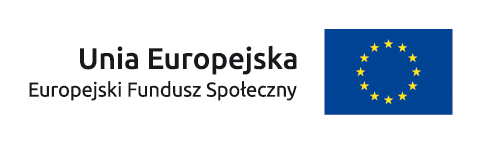 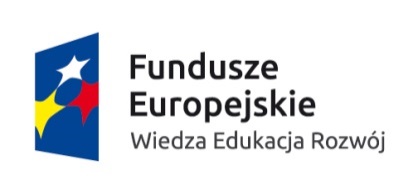 Harmonogram naborów wniosków o dofinansowanie w trybie konkursowym 
dla Programu Operacyjnego Wiedza Edukacja Rozwój 2014 - 2020 na 2018 rok
(wersja z dnia 14 listopada 2017 r.)
Numer i nazwa Priorytetu/Działania/
PoddziałaniaPlanowany termin rozpoczęcia naborówTypy projektów mogących uzyskać dofinansowanieOrientacyjna kwota przeznaczona na dofinansowanie projektów
w ramach konkursu – kwota dofinansowania publicznego 
w złotówkachInstytucja ogłaszająca konkursDodatkowe informacjeOś priorytetowa I Osoby młode na rynku pracy  Priorytet Inwestycyjny 8II Trwała integracja na rynku pracy ludzi młodych, w szczególności tych, którzy nie pracują, nie kształcą się ani nie szkolą, w tym ludzi młodych zagrożonych wykluczeniem społecznym i ludzi młodych wywodzących się ze środowisk marginalizowanych, także poprzez wdrażanie Gwarancji dla młodzieży Działanie 1.1 Wsparcie osób młodych pozostających bez pracy na regionalnym rynku pracy- projekty pozakonkursowePoddziałanie 1.1.1 Wsparcie udzielane z Europejskiego Funduszu SpołecznegoBrak naborów w tym Działaniu, projekty realizowane są wyłącznie w trybie pozakonkursowym.Brak naborów w tym Działaniu, projekty realizowane są wyłącznie w trybie pozakonkursowym.Brak naborów w tym Działaniu, projekty realizowane są wyłącznie w trybie pozakonkursowym.Brak naborów w tym Działaniu, projekty realizowane są wyłącznie w trybie pozakonkursowym.Brak naborów w tym Działaniu, projekty realizowane są wyłącznie w trybie pozakonkursowym.Oś priorytetowa I Osoby młode na rynku pracy  Priorytet Inwestycyjny 8II Trwała integracja na rynku pracy ludzi młodych, w szczególności tych, którzy nie pracują, nie kształcą się ani nie szkolą, w tym ludzi młodych zagrożonych wykluczeniem społecznym i ludzi młodych wywodzących się ze środowisk marginalizowanych, także poprzez wdrażanie Gwarancji dla młodzieży Działanie 1.2 Wsparcie osób młodych pozostających bez pracy na regionalnym rynku pracy- projekty konkursowePoddziałanie 1.2.1 Wsparcie udzielane z Europejskiego Funduszu Społecznegokwiecień 2018r. Wsparcie indywidualnej i kompleksowej aktywizacji zawodowo-edukacyjnej osób młodych odpowiadać będzie na zidentyfikowane trudności i bariery, jakie młodzi ludzie napotykają 
w wejściu i utrzymaniu się na rynku pracy. Obejmie ono usługi i instrumenty rynku pracy 
i opierać się będzie na co najmniej trzech elementach indywidualnej i kompleksowej pomocy (dwa z nich wskazane zostały jako obligatoryjne, trzeci i kolejne – fakultatywne – wybierane są w zależności od potrzeb i możliwości osób, którym udzielane jest wsparcie). W ten sposób zapewniona zostanie wysoka jakość ofert wsparcia realizowanego w ramach PI 8ii 
w odniesieniu do każdej wspieranej osoby. Powyższe wsparcie będzie realizowane poprzez:Instrumenty i usługi rynku pracy służące indywidualizacji wsparcia oraz pomocy 
w zakresie określenia ścieżki zawodowej (obligatoryjne):identyfikacja potrzeb osób młodych oraz diagnozowanie możliwości w zakresie doskonalenia zawodowego, w tym identyfikacja stopnia oddalenia od rynku pracy osób młodych,kompleksowe i indywidualne pośrednictwo pracy w zakresie uzyskania odpowiedniego zatrudnienia zgodnego z kwalifikacjami i kompetencjami wspieranej osoby lub poradnictwo zawodowe w zakresie wyboru odpowiedniego zawodu oraz pomoc 
w planowaniu rozwoju kariery zawodowej, w tym podnoszenia lub uzupełniania kompetencji i kwalifikacji zawodowych,Instrumenty i usługi rynku pracy skierowane do osób, które przedwcześnie opuszczają system edukacji lub osób, u których zidentyfikowano potrzebę uzupełnienia lub zdobycia nowych umiejętności i kompetencji:kontynuacja nauki dla osób młodych, u których zdiagnozowano potrzebę uzupełnienia edukacji formalnej lub potrzebę potwierdzenia kwalifikacji m.in. poprzez odpowiednie egzaminy,nabywanie, podwyższanie lub dostosowywanie kompetencji i kwalifikacji, niezbędnych na rynku pracy w kontekście zidentyfikowanych potrzeb osoby, której udzielane jest wsparcie, m.in. poprzez wysokiej jakości szkolenia,Instrumenty i usługi rynku pracy służące zdobyciu doświadczenia zawodowego wymaganego przez pracodawców:nabywanie lub uzupełnianie doświadczenia zawodowego oraz praktycznych umiejętności w zakresie wykonywania danego zawodu, m.in. poprzez staże i praktyki, spełniające standardy wskazane w Europejskiej Ramie Jakości Praktyk i Staży,wsparcie zatrudnienia osoby młodej u przedsiębiorcy lub innego pracodawcy, stanowiące zachętę do zatrudnienia, m.in. poprzez pokrycie kosztów subsydiowania zatrudnienia dla osób, u których zidentyfikowano adekwatność tej formy wsparcia, refundację wyposażenia lub doposażenia stanowiska,Instrumenty i usługi rynku pracy skierowane do osób z niepełnosprawnościami:niwelowanie barier jakie napotykają osoby młode z niepełnosprawnościami w zakresie zdobycia i utrzymania zatrudnienia, m.in. poprzez finansowanie pracy asystenta osoby niepełnosprawnej, którego praca spełnia standardy wyznaczone dla takiej usługi 
i doposażenie stanowiska pracy do potrzeb osób z niepełnosprawnościami.4 845 000,00Wojewódzki Urząd Pracy w Białymstokuhttp://wupbialystok.praca.gov.pl/web/power Wymagany wkład własny beneficjenta w wysokości min. 5,00 %.